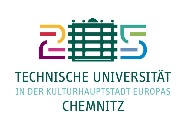 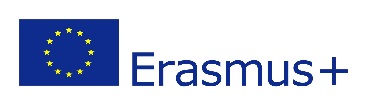 Antrag auf Erasmus+ Förderung für Personalmobilität (Lehraufenthalte bzw. Fort- und Weiterbildung) in 2024/2025Hinweise: 	Antrag bitte mindestens 1,5 Monate vor geplantem Aufenthalt einreichen. Die Bewilligung erfolgt abhängig von der formalen und inhaltlichen Passfähigkeit sowie der Verfügbarkeit der Fördermittel. 	Reise- und Aufenthaltskosten werden nach Entfernungs- und Tagespauschalen lt. Erasmus+ Programmvorgaben (STA, STT) berechnet und gewährt. Zudem kann bei Berechtigung und bestätigtem Bedarf eine Zusatzförderung für Reisetage erfolgen (mytuc.org/gpnt) Antragssteller/in:Ich beantrage finanzielle Förderung aus Erasmus+ Mitteln für:Falls zutreffend: Ich beabsichtige zudem, eine zusätzliche Förderung für Reisetage zu beantragen:										(siehe: mytuc.org/gpnt) umweltfreundliches Reisen       nicht-umweltfreundliches Reisen    Anzahl Tage: ___________Aussagefähige Kurzbeschreibung Inhalte und Ziele des Aufenthaltes:Datum und Unterschrift:  _______________________________________Ihren Antrag bitte im Original per Hauspost an: 135000 Internationales Universitätszentrum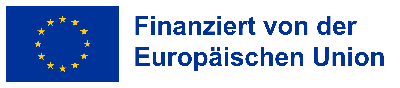 Kontakt: Oliver Sachs | oliver.sachs@iuz.tu-chemnitz.de | 0371 531 37972Name, Vorname (ggf. Titel):Fakultät und Professur bzw. Bereich:Beschäftigungsverhältnisan TU Chemnitz:E-Mail:Telefon (dienstlich):Art der MobilitätAufnehmende Einrichtung / GastlandAufenthalt von – bis(i.d.R. bis zu 1 Woche)Lehrendenmobilität (Lehraufenthalt an einer Erasmus+ Partneruniversität des Fachbereichs)Personalmobilität zur Fort-/Weiterbildung (Ausbau von im Rahmen der Tätigkeit an der TU Chemnitz relevanten beruflichen Kompetenzen)